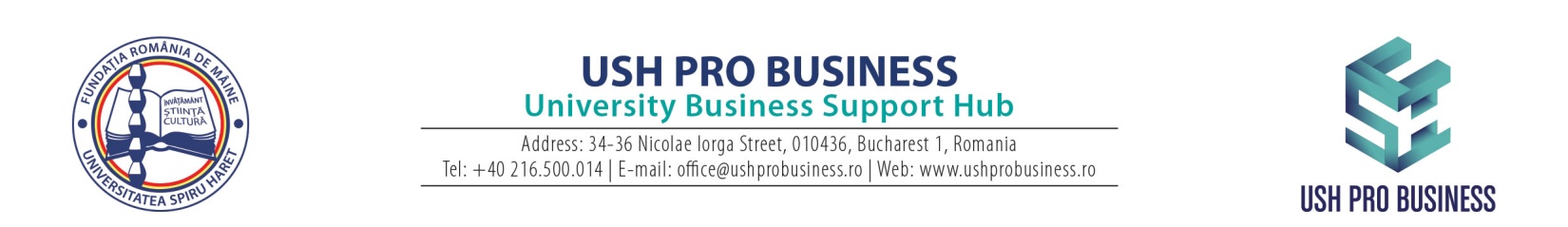 PROGRAM  SUERD – programe si proiecte de interes comun pentru mediul academic si mediul de afaceriProgramul TRANSNATIONAL DUNAREA-7 iulie 2016-Sala de Conferinte, discutii in plen09.45 - 10.00 Inregistrarea participantilor10.00 - 10.30: Remarci introductive si Prezentarea generala a proiectelor propuse spre analiza la intalnirea SUERD - PA8 Competitivitate de la Dubrovnik (6-7 iunie 2016)Speaker:  Dr. Costin Lianu, Coordonator SNE si SUERD sector privat, Expert Clustere, Membru fondator Clustero, Director General USH Pro Business10.30  - 10.50: Programul Transnational Dunarea 2020  Speaker:  Dna. Alina Mihalache, consilier MDRAP, Directia Programe Europene10.50 - 11.10: Invatamantul dual in Romania din perspectiva mediului de afaceriSpeaker:  Dr. Madalina-Teodora Andrei, ofiter SUERD, Lector Facultatea de Matematica, Informatica si Stiintele Naturii (Geografie), USH11.10 - 11.30: Alte proiecte de interes in SUERD promovate de participanti11.30 - 13.00: Intrebari si raspunsuri/Networking13.00		Incheierea discutiilor